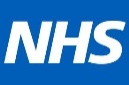 <GLH region name> NHS Genomic Laboratory HubGENOMIC LABORATORY REPORTReason for testingDiagnostic testing. <<Referral reason>>. Patient phenotype / HPO termsResultNo pathogenic variants were detected in the BRCA1, BRCA2 and PALB2 genes.Implications This testing excludes >99% of pathogenic variants in these genes. This result does not exclude a diagnosis of autosomal dominant hereditary breast and ovarian cancer. Recommended actionNoneDate issued: <AUTHORISEDDATE>                    Authoriser: Clinical Scientist____________________________________________________________________________________________________________TECHNICAL INFORMATIONTest methodologyGenes screened in the panel: BRCA1 - NM_007294.3; BRCA2 - NM_000059.3; PALB2 – NM_024675.3Enrichment method: Agilent SureSelect Custom Design and sequenced on the Illumina platform with a sensitivity of at least 95%.The target region of those selected transcripts is covered to a minimum read depth of 30x.Screening for large deletions and duplications is performed using comparative depth of coverage of NGS data. Deletions/duplications are confirmed by Multiplex Ligation-Dependent Probe Amplification (MRC-Holland).Variant classification according to the American College of Medical Genetics and Genomics (ACMG)1 and Association for Clinical Genomic Science (ACGS) 2020 guidelines2 and Cancer Variant Interpretation Group-UK consensus specification for Cancer Susceptibility Genes3 (http://www.canvaruk.org/)1Richards et al. (2015) Genetics in Medicine 17:405-24. (PMID 25741868)2www.acgs.uk.com/quality/best-practice-guidelines3 Garrett et al (2020) J Med Genet (PMID: 32170000)Only relevant results are shown; full details of methods and results, including benign/likely benign variants and variants of uncertain clinical significance, are stored on file and are available on request.Sample detailsHead of DepartmentNameLocal Genetics ServiceLocal TrustAddressAddressPost CodeWeb site addressGeneral Enquiries:	 telephone contactEmail:	generic email addressLocal Genetics ServiceLocal TrustAddressAddressPost CodeWeb site addressDr xxxPatient Name:Jane DOEConsultant Gender:Female<<Hospital address>>Date of Birth:14 Jan 1968<<Hospital address>>NHS No:123 456 7890<<Hospital address>>Hospital No:NK<<Hospital address>>Your ref:GC12345Result summaryA hereditary (germline) genetic cause for the patient’s cancer has not been identifiedSequence analysisDosage analysisNo pathogenic variants detectedNo copy number variants detectedYour lab ref:122001180Sample ID:1234567Sample collected:05 Jun 2020Sample type:DNA from peripheral bloodSample received:05 Jun 2020